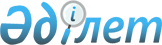 О выделении средств из резерва Правительства Республики КазахстанПостановление Правительства Республики Казахстан от 28 мая 2010 года № 490

      В соответствии с Законом Республики Казахстан от 7 декабря 2009 года "О республиканском бюджете на 2010 - 2012 годы" и постановлением Правительства Республики Казахстан от 26 февраля 2009 года № 220 "Об утверждении Правил исполнения бюджета и его кассового обслуживания" Правительство Республики Казахстан ПОСТАНОВЛЯЕТ:



      1. Выделить Министерству образования и науки Республики Казахстан из резерва Правительства Республики Казахстан, предусмотренного в республиканском бюджете на 2010 год, на неотложные затраты 972214263 (девятьсот семьдесят два миллиона двести четырнадцать тысяч двести шестьдесят три) тенге для перечисления акимату Восточно-Казахстанской области в виде целевых трансфертов на развитие для строительства школы в селе Кокжыра Тарбагатайского района на 600 мест.

      Сноска. Пункт 1 с изменениями, внесенными постановлением Правительства РК от 27.12.2010 № 1423 .



      2. Министерству финансов Республики Казахстан осуществить контроль за целевым использованием выделенных средств.



      3. Акиму Восточно-Казахстанской области в срок до 15 ноября 2010 года представить в Министерство образования и науки Республики Казахстан отчет по целевому использованию выделенных средств.



      4. Настоящее постановление вводится в действие со дня подписания.      Премьер-Министр

      Республики Казахстан                       К. Масимов
					© 2012. РГП на ПХВ «Институт законодательства и правовой информации Республики Казахстан» Министерства юстиции Республики Казахстан
				